BREVET D’INVENTION 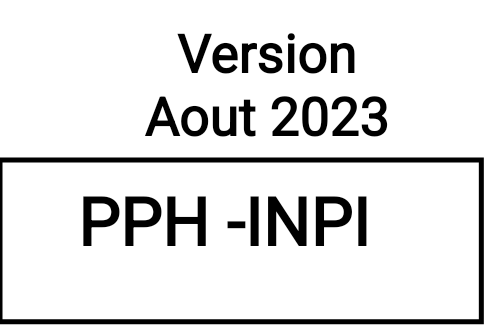 FORMULAIRE DE DEMANDE D’EXAMEN ACCELERE DANS LE CADRE DU PROGRAMME PILOTE PPH ENTRE l’OMPIC ET l’INPICet imprimé est à dactylographier lisiblement sans rayures ni surchargesREFERENCES DE LA DEMANDE  DE BREVET DEPOSEE AUPRES DE L’OMPICREFERENCES DE LA DEMANDE  DE BREVET DEPOSEE AUPRES DE L’OMPICREFERENCES DE LA DEMANDE  DE BREVET DEPOSEE AUPRES DE L’OMPICREFERENCES DE LA DEMANDE  DE BREVET DEPOSEE AUPRES DE L’OMPICNuméro de dépôt:      Numéro de dépôt:      Numéro de dépôt:      Numéro de dépôt:      Date de dépôt:           Date de dépôt:           Date de dépôt:           Date de dépôt:           6. CORRESPONDANCE DES REVENDICATIONS     6. CORRESPONDANCE DES REVENDICATIONS     6. CORRESPONDANCE DES REVENDICATIONS     6. CORRESPONDANCE DES REVENDICATIONS     6. CORRESPONDANCE DES REVENDICATIONS     6. CORRESPONDANCE DES REVENDICATIONS     ☐ Toutes les revendications correspondent suffisamment aux revendications brevetables/acceptables de la demande de brevet soumise à l’INPI☐ Toutes les revendications correspondent suffisamment aux revendications brevetables/acceptables de la demande de brevet soumise à l’INPI☐ Toutes les revendications correspondent suffisamment aux revendications brevetables/acceptables de la demande de brevet soumise à l’INPI☐ Toutes les revendications correspondent suffisamment aux revendications brevetables/acceptables de la demande de brevet soumise à l’INPI☐ Toutes les revendications correspondent suffisamment aux revendications brevetables/acceptables de la demande de brevet soumise à l’INPI☐ Toutes les revendications correspondent suffisamment aux revendications brevetables/acceptables de la demande de brevet soumise à l’INPI☐ TABLE DE CORRESPONDANCE DES REVENDICATIONS :☐ TABLE DE CORRESPONDANCE DES REVENDICATIONS :☐ TABLE DE CORRESPONDANCE DES REVENDICATIONS :☐ TABLE DE CORRESPONDANCE DES REVENDICATIONS :☐ TABLE DE CORRESPONDANCE DES REVENDICATIONS :☐ TABLE DE CORRESPONDANCE DES REVENDICATIONS :Revendications de la demande de brevet déposée auprès de l’OMPICRevendications correspondantes soumises à l’INPIRevendications correspondantes soumises à l’INPIcommentaires expliquant la correspondancecommentaires expliquant la correspondancecommentaires expliquant la correspondance☐ En cas de plusieurs revendications, utilisez l’imprimé suite « BS » et cochez cette case ☐ En cas de plusieurs revendications, utilisez l’imprimé suite « BS » et cochez cette case ☐ En cas de plusieurs revendications, utilisez l’imprimé suite « BS » et cochez cette case ☐ En cas de plusieurs revendications, utilisez l’imprimé suite « BS » et cochez cette case ☐ En cas de plusieurs revendications, utilisez l’imprimé suite « BS » et cochez cette case ☐ En cas de plusieurs revendications, utilisez l’imprimé suite « BS » et cochez cette case SIGNATURE DU DEMANDEUR, OU DE SON MANDATAIRELe signataire certifie l’exactitude des informations figurant dans la présente demandeSIGNATURE DU DEMANDEUR, OU DE SON MANDATAIRELe signataire certifie l’exactitude des informations figurant dans la présente demandeSIGNATURE DU DEMANDEUR, OU DE SON MANDATAIRELe signataire certifie l’exactitude des informations figurant dans la présente demandeSIGNATURE DU DEMANDEUR, OU DE SON MANDATAIRELe signataire certifie l’exactitude des informations figurant dans la présente demandeSIGNATURE DU DEMANDEUR, OU DE SON MANDATAIRELe signataire certifie l’exactitude des informations figurant dans la présente demandeSIGNATURE DU DEMANDEUR, OU DE SON MANDATAIRELe signataire certifie l’exactitude des informations figurant dans la présente demandeDEMANDEURNom :Signature et qualité:Date :DEMANDEURNom :Signature et qualité:Date : MANDATAIRE Nom :Signature et qualité:Date : MANDATAIRE Nom :Signature et qualité:Date : MANDATAIRE Nom :Signature et qualité:Date : MANDATAIRE Nom :Signature et qualité:Date :